NB! Päringu kinnitamiseks täida ainult tabel TELLIMISANDMED ning saada see meile aadressile raamat@joon.eu Allolev info saada hiljem koos muude materjalidega, seda tabelit päringu esitamiseks täitma ei pea. ALUSFAILI JUHENDLisa sellesse faili kõik soovitud tekstiosad ja kajasta piltide asukohad järgnevatel lehtedel olevaid vorme kasutades. Kopeeri ja paiguta tekstid ümber nii, et lõpptulemusena kattuks need sinu soovitud sisukorraga. Mitte kasutatavate lehetüüpide vormid võid failist lihtsalt kustutada. Lisainfot leiad kodulehelt ja näidisraamatutest, vajadusel uuri lisa ka siit: ... KKK linkSISUKORDSisukorda raamatusse ei lisata. See on lihtsalt abiks kujundajale ja koostajale endale. Reasta soovitud järjekorras erinevad lehetüübid veendumaks, et valitud MAHT on materjalide raamatusse mahutamiseks piisav. Märgi lehetüübid ja nende järjestus vormistades sisukord nt nii:1 x tiitelleht, 1 lk1 x paarisleht 1, 2 lk1 x paarisleht 3, 2 lk18 x paarisleht 4 [laste küsimustikud], 36 lk2 x üksikleht 8 [õpetajad], 2 lk1 x üksikleht 17 [fotogalerii vahepealkiri], 1 lk5 x üksikleht 6 [grupipildid], 5 lk1 x üksikleht 18, 1 lk1 x üksikleht 19, 1 lk1 x paarisleht 20, 2 lk1 x impressum, 1 lkKokku 54 lkVõi nt nii:1 x tiitelleht, 1 lk1 x paarisleht 2, 2 lk15 x paarisleht 5 [laste küsimustikud], 30 lk1 x üksikleht 17, 1 lk3 x üksikleht 7, 3 lk1 x üksikleht 17, 1 lk3 x üksikleht 13, 3 lk4 x üksikleht 14, 4 lk4 x üksikleht 11, 4 lk1 x üksikleht 17, 1 lk5 x üksikleht 6 [grupipildid], 5 lk1 x paarisleht 20, 2 lk1 x impressum, 1 lkKokku 58 lkPAARISLEHT NR 1 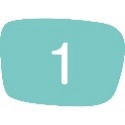 RÕHTSA FOTO 1 FAILINIMInt koolimaja_fotoRAAMATU SISSEJUHATAV TEKSTILÕIKLisa siia tekst. Soovitav tekstimaht on sellel lehetüübil on 700–1000 tähemärki [koos tühikutega].PAARISLEHT NR 2 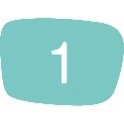 RÕHTSA FOTO 1 FAILINIMIfaili_nimi_siiaRAAMATU SISSEJUHATAV TEKSTILÕIKLisa siia tekst. Soovitav tekstimaht on sellel lehetüübil on 500–700 tähemärki [koos tühikutega].PAARISLEHT NR 3RÕHTSA FOTO 1 FAILINIMIfaili_nimi_siiaPAARISLEHT NR 4 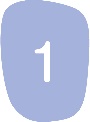 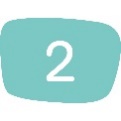 PÜSTISE FOTO 1 FAILINIMIagusihvka_portreeRÕHTSA JOONISTUSE FOTO 2 FAILINIMIagusihvka_joonistusLAPSE NIMIAgu SihvkaSÜNNIPÄEV22. septemberKirjuta siia küsimus. Küsimused peaksid mahtuma ühele reale, st need ei saa olla pikemad kui 35 tähemärki [koos tühikutega]? Võimalik on lisada 5 kuni 6 küsimust. Siia lisa vastus kuni 70 tähemärki [koos tühikutega]. Vastused võivad olla pisut pikemad üksnes juhul, kui küsimusi on vähem või küsimuste alla ei lisata iseloomustavat tekstilõiku.Kirjuta siia küsimus kuni 35 tähemärki [koos tühikutega]?Siia lisa vastus kuni 70 tähemärki [koos tühikutega].Nt mis sulle ei meeldi? Ei meeldi, et lõuna ajal magama peab.Kirjuta siia küsimus kuni 35 tähemärki [koos tühikutega]?Siia lisa vastus kuni 70 tähemärki [koos tühikutega].Kirjuta siia küsimus kuni 35 tähemärki [koos tühikutega]?Siia lisa vastus kuni 70 tähemärki [koos tühikutega].ÕPETAJA ISELOOMUSTUS VMS TEKSTLisada siia õpetaja poolne iseloomustus lapsele või muu lühike tekstilõik. Selle pikkus võiks olla 100 kuni 300 tähemärki [koos tühikutega].PAARISLEHT NR 5   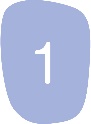 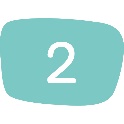 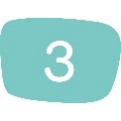 PÜSTISE FOTO 1 FAILINIMIarabellamere_portreeRÕHTSA JOONISTUSE FOTO 2 FAILINIMIarabellamere_joonistusRÕHTSA FOTO 3 FAILINIMIarabellamere_mängimasLAPSE NIMIArabella MereSÜNNIPÄEV22. juuliKirjuta siia küsimus. Küsimused peaksid mahtuma ühele reale, st need ei saa olla pikemad kui 35 tähemärki [koos tühikutega]? Võimalik on lisada 5 kuni 9 küsimust. Siia lisa vastus kuni 70 tähemärki [koos tühikutega]. Vastused võivad olla pisut pikemad üksnes juhul, kui küsimusi on vähem või küsimuste alla ei lisata iseloomustavat tekstilõiku.Kirjuta siia küsimus kuni 35 tähemärki [koos tühikutega]?Siia lisa vastus kuni 70 tähemärki [koos tühikutega].Nt mis sulle ei meeldi? Ei meeldi, et lõuna ajal magama peab.Kirjuta siia küsimus kuni 35 tähemärki [koos tühikutega]?Siia lisa vastus kuni 70 tähemärki [koos tühikutega].Kirjuta siia küsimus kuni 35 tähemärki [koos tühikutega]?Siia lisa vastus kuni 70 tähemärki [koos tühikutega].ÕPETAJA ISELOOMUSTUS VMS TEKSTLisada siia õpetaja poolne iseloomustus lapsele või muu lühike tekstilõik. Selle pikkus võiks olla 100 kuni 200 tähemärki [koos tühikutega].ÜKSIKLEHT NR 6  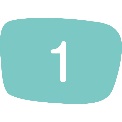 RÕHTSA FOTO 1 FAILINIMIfaili_nimi_siiaLÜHIPEALKIRI [ei pea lisama]nt Rühm 2020 aasta kevadel PILDIALLKIRI FOTOLE 1 [ei pea lisama]Soovi korral foto 1 lühike pildiallkiri kuni 150 tähemärki [koos tühikutega]. Grupiportree puhul võib pildiallkirjaks lisada ka lihtsalt nimed. ÜKSIKLEHT NR 7   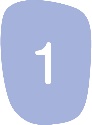 PÜSTISE FOTO 1 FAILINIMIfaili_nimi_siiaLÜHIPEALKIRI [ei pea lisama]nt Õpetaja Tiiu TubliPILDIALLKIRI FOTOLE 1 [ei pea lisama]Soovi korral foto 1 lühike pildiallkiri kuni 150 tähemärki [koos tühikutega].ÜKSIKLEHT NR 8   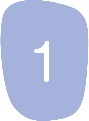 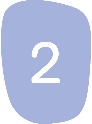 PÜSTISE FOTO 1 FAILINIMIfaili_nimi_siiaPÜSTISE FOTO 2 FAILINIMIfaili_nimi_siiaLÜHIPEALKIRI VÕI NIMI FOTOLE 1 [ei pea lisama]nt Õpetaja Tiiu TubliLÜHIPEALKIRI VÕI NIMI FOTOLE 2 [ei pea lisama]nt Abiõpetaja Malle PaiPILDIALLKIRI FOTOLE 1 [ei pea lisama]Soovi korral foto 1 lühike pildiallkiri kuni 50 tähemärki [koos tühikutega].PILDIALLKIRI FOTOLE 2 [ei pea lisama]...ÜKSIKLEHT NR 9   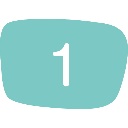 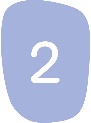 RÕHTSA FOTO 1 FAILINIMIfaili_nimi_siiaPÜSTISE FOTO 2 FAILINIMIfaili_nimi_siiaLÜHIPEALKIRI [ei pea lisama]nt Vastlapäev PILDIALLKIRI FOTOLE 1 [ei pea lisama]Soovi korral foto 1 lühike pildiallkiri kuni 50 tähemärki [koos tühikutega].PILDIALLKIRI FOTOLE 2 [ei pea lisama]nt ...ÜKSIKLEHT NR 10   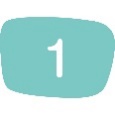 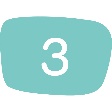 RÕHTSA FOTO 1 FAILINIMIfaili_nimi_siiaRÕHTSA FOTO 2 FAILINIMIfaili_nimi_siiaRÕHTSA FOTO 3 FAILINIMIfaili_nimi_siiaÜKSIKLEHT NR 11   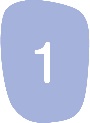 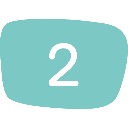 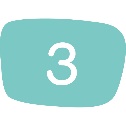 PÜSTISE FOTO 1 FAILINIMIfaili_nimi_siiaRÕHTSA FOTO 2 FAILINIMIfaili_nimi_siiaRÕHTSA FOTO 3 FAILINIMIfaili_nimi_siiaÜKSIKLEHT NR 12   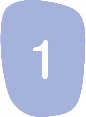 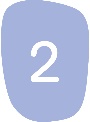 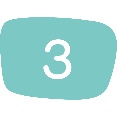 PÜSTISE FOTO 1 FAILINIMIfaili_nimi_siiaPÜSTISE FOTO 2 FAILINIMIfaili_nimi_siiaRÕHTSA FOTO 3 FAILINIMIfaili_nimi_siiaÜKSIKLEHT NR 13   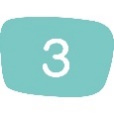 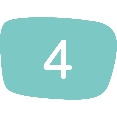 RÕHTSA FOTO 1 FAILINIMIfaili_nimi_siiaRÕHTSA FOTO 2 FAILINIMIfaili_nimi_siiaRÕHTSA FOTO 3 FAILINIMIfaili_nimi_siiaRÕHTSA FOTO 4 FAILINIMIfaili_nimi_siiaÜKSIKLEHT NR 14   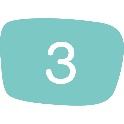 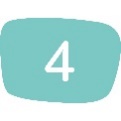 RÕHTSA FOTO 1 FAILINIMIfaili_nimi_siiaPÜSTISE FOTO 2 FAILINIMIfaili_nimi_siiaRÕHTSA FOTO 3 FAILINIMIfaili_nimi_siiaRÕHTSA FOTO 4 FAILINIMIfaili_nimi_siiaÜKSIKLEHT NR 15   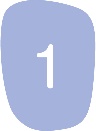 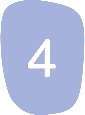 PÜSTISE FOTO 1 FAILINIMIfaili_nimi_siiaRÕHTSA FOTO 2 FAILINIMIfaili_nimi_siiaRÕHTSA FOTO 3 FAILINIMIfaili_nimi_siiaPÜSTISE FOTO 4 FAILINIMIfaili_nimi_siiaÜKSIKLEHT NR 16   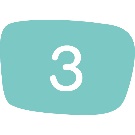 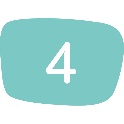 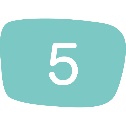 PÜSTISE FOTO 1 FAILINIMIfaili_nimi_siiaRÕHTSA FOTO 2 FAILINIMIfaili_nimi_siiaRÕHTSA FOTO 3 FAILINIMIfaili_nimi_siiaRÕHTSA FOTO 4 FAILINIMIfaili_nimi_siia RÕHTSA FOTO 5 FAILINIMIfaili_nimi_siia ÜKSIKLEHT NR 17 [vahepealkiri]VAHEPEALKIRI VMS [paikneb lehe keskel]nt Emadepäev näidend lasteaias 2020ÜKSIKLEHT NR 18 [naljanurk] PEALKIRI [paikneb lehe ülal keskel]nt Naljanurk. Lapsesuu vmsNALJAD JMLisa siia vabas vormis soovitud tekstiosad. Tekstid küljendatakse kahes veerus. Arvesta, et näidisele sarnanes vormistuses mahub ühele lehele teksti umbkaudselt 1000 tähemärki [koos tühikutega].ÜKSIKLEHT NR 19 [luuletus vms]PEALKIRI [paikneb lehe ülal keskel]nt Kassisaba lastelaulLAUL, LUULETUS VMLisa siia vabas vormis laul, luuletus vms, sh autor. Kui salme on palju, laiendame selle järgmisele samatüübilisele üksiklehele.TELLIMISANDMEDTELLIMISANDMEDLASTEAIA NIMI... nt Kassisaba Lasteaed	RÜHMA NIMI... nt Saabastega kassTIRAAŽ[soovitame tellida ka mõned lisaeksemplarid]... nt 27 tkMAHT... kuni 60 või kuni 90 lk?KAANEPIND... läikiv, matt või sametine?VALMIMISTÄHTAEG... nt 5.04.2021RAAMATU KAAS [vali kaanelahendustest 1 variant: tumesinine või lilla]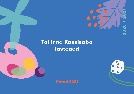 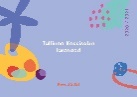 ... nt lillaTELLIJA JA KOOSTAJA KONTAKT [e-mail, tel]... nt info@kassisabalasteaed.ee... tel +372 444 444KÄTTESAAMINE[kiireim viis raamatute kättesaamiseks on neile järgi tulles, transport kulleriga võtab 1-2 päeva]... nt tulen ise järgi Tallinna trükikotta J. Kunderi 8A või nt palun saata kulleriga lasteaeda aadressile Kassisaba tn 7, Tallinn [kontaktisik Tiiu tel +377 444 444] SISUINFOSISUINFOKAANELE SUURELT LISATAV PEALKIRI, TAVALISELT LASTEAED [kaanel ja tiitellehel]... nt Kassisaba Lasteaed	LINNA KUS ASUB LASTEAED [kaanel all]... TallinnHOOAEG [kaanel ülal paremal]... nt 2020 / 2021RÜHMA NIMI [tiitellehel]... nt Saabastega kassLASTEAIA KONTAKT [impressum, viimane lk] Kontaktandmete lisamine ei ole kohustuslik! ... nt ... Kassisaba Lasteaed... Kassisaba tn 7, Tallinn ... info@kassisabalasteaed.ee... tel +377 444 444TRÜKISE KOOSTAJAD [impressum, viimane lk]... nt Tiiu Tubli, Malle PaiKUJUNDUS JA TRÜKK [impressum, viimane lk]JOON OÜ J. Kunderi tn 8a, Tallinn 10128© 2021. TELLIJA NIMETUS[impressum, viimane lk]© 2021. ... nt Kassisaba Lasteaed [kui tellijaks ei ole lasteaed, vaid lapsevanemad, siis vastavate isikute nimed], nt© 2021. Tiiu Tubli, Malle Pai